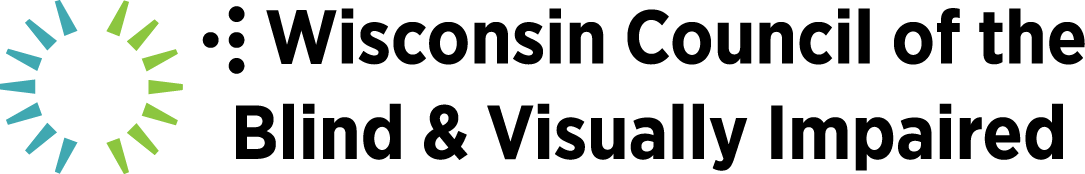 SOCIAL MEDIA FOR ALL OF US: 
MAKING CONTENT ACCESSIBLE AND INCLUSIVEHashtags to use when you start doing accessible posts:#AccessibleSocialMedia and #Accessibility5 Tips to Make Your Social Media Accessible by Fashioneyesta: 1) Add alt text and/or image descriptions 2) Capitalize the first letter of each word in hashtag; voiceover pronounces it really weird otherwise! Demonstration: #InclusiveActivity inclusiveactivity 3) Add transcriptions to your videos (YouTube automatically adds it now; make sure it’s right) add a script using a tool like Cliptomatic; add captions to Instagram Stories 4) Add hyperlinks to your content 5) Don’t overuse GIFs - not accessible for people who use voiceoverWriting Alt Text:HubSpot - Image Alt Text: What It Is, How to Write It, and Why It Matters to SEO https://blog.hubspot.com/marketing/image-alt-text Axess Lab - How Does Alt Text Work? https://axesslab.com/alt-texts/ University of Minnesota tutorial blog post on accessible social mediahttps://accessibility.umn.edu/tutorials/accessible-social-media 6 ways to make your social media posts accessible for people with a visual impairment - Life of a Blind Girl bloghttps://lifeofablindgirl.com/2018/10/31/6-ways-to-make-your-social-media-posts-accessible-for-people-with-a-visual-impairment/ Marketing Land articlehttps://marketingland.com/how-to-make-your-content-more-accessible-to-the-visually-impaired-255553 6 Actionable Tips for Accessible Emails:https://www.webdesignerdepot.com/2019/04/6-actionable-tips-for-accessible-emails/
Influencers:Molly BurkeIG: @MollyBurkeOfficialEmily Davison  FB: @FashionEyesta IG: @FashionEyesta2012 
Ink Davidson 
IG: @InkDavidson 
Pippa Leigh 
IG: @PippaLeigh13
The Disability Collective 
IG:@TheDisabilityCollective Twitter example: Braille Works World Braille Day tweet with image description	https://twitter.com/BrailleWorks/status/1081188538350215169 Clips with descriptive video:Disability Vote Coalition: http://www.disabilityvote.org/videosStar Wars: https://www.youtube.com/watch?v=qeL1H2ILiNMLion King (dramatic! 2:22): https://www.youtube.com/watch?v=jT5AsjzgIC4&feature=youtu.be The Hunger Games (dramatic! 0:56)https://www.youtube.com/watch?v=B8BD9txkGL4 Frozen trailer (funny! 1:31): https://www.youtube.com/watch?v=O7j4_aP8dWA Microsoft apps (business/ad example of integrated description 1:17)https://www.youtube.com/watch?v=v79wg45-_ys Example of an inaccessible video on YouTube:IKEA hacks https://m.youtube.com/watch?v=OqfJGOuX1Jk 
